Процедура закупки № 2024-1140529 Иной вид процедуры закупки: "Упрощенная процедура закупки" Иной вид процедуры закупки: "Упрощенная процедура закупки" Общая информация Общая информация Отрасль Топливо / нефтехимия > Масла - другое Краткое описание предмета закупки Масло Сведения о заказчике, организаторе Сведения о заказчике, организаторе Закупка проводится организатором Полное наименование организатора, место нахождения организации, УНП Открытое акционерное общество "БелЭнергоСнабКомплект"
Республика Беларусь, г. Минск, 220030, ул. К. Маркса, 14А/2
100104659 Фамилии, имена и отчества, номера телефонов работников организатора Лукашевич Александр Николаевич 
+375172182416 
+375173283763 
info@besk.by Размер оплаты услуг организатора - Полное наименование заказчика, место нахождения организации, УНП РУП "Минскэнерго" г.Минск, ул.Аранская, 24 УНП: 100071593 Фамилии, имена и отчества, номера телефонов работников заказчика Болтик Татьяна Геннадьевна, телефон + 375 17 218-43-11 Основная информация по процедуре закупки Основная информация по процедуре закупки Дата размещения приглашения 12.04.2024 Дата и время окончания приема предложений 25.04.2024 12:00 Общая ориентировочная стоимость закупки 1 610 866.73 BYN Требования к составу участников Участниками упрощённой процедуры закупки могут быть: любое юридическое или физическое лицо, в том числе индивидуальный предприниматель, независимо от организационно-правовой формы, формы собственности, места нахождения и места происхождения капитала, которое соответствует требованиям, установленным организатором в документах о закупке.
Участниками не могут быть юридические лица и индивидуальные предприниматели, включенные в реестр поставщиков (подрядчиков, исполнителей), временно не допускаемых к закупкам. Квалификационные требования Иные сведения Сроки, место и порядок предоставления конкурсных документов - Место и порядок представления конкурсных предложений 220030, г.Минск, ул.К.Маркса, д. 14А/2 
Конечный срок подачи: 25.04.24 12.00
В соответствии с порядком, изложенным в документах по упрощённой процедуре закупки Лоты Лоты Начало формыКонец формыНачало формыКонец формыКонкурсные документы Конкурсные документы 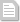 dokumenty(1712928564).pdf prilozhenie--1.-tehnicheskie-trebovaniya-harakteris-(1712928567).pdf prilozhenie--2.-pokazateli-dlya-provedeniya-monitori-(1712928570).pdf prilozhenie--3.-forma-predlozheniya(1712928574).doc prilozhenie--4.-metodicheskie-rekomendacii--5-ot--(1712928577).pdf prilozhenie--5.-proekt-dogovora-kontrakta-rup-m-(1712928580).pdf События в хронологическом порядке События в хронологическом порядке 12.04.2024 
16:29:44 Размещение приглашения к участию в процедуре закупки 